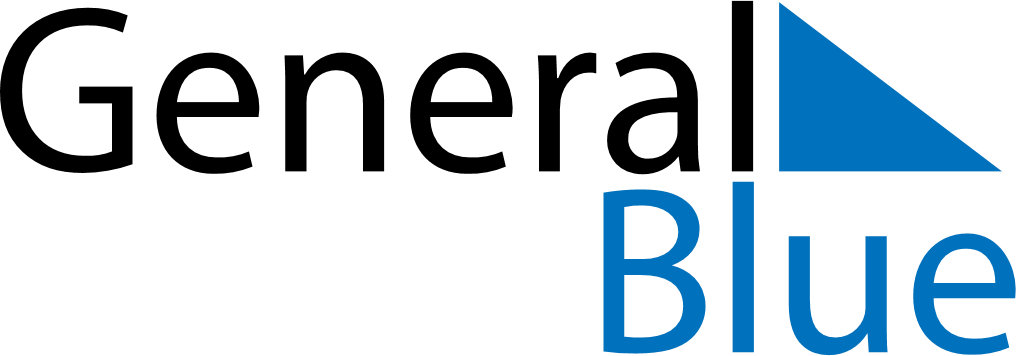 February 2024February 2024February 2024February 2024SingaporeSingaporeSingaporeMondayTuesdayWednesdayThursdayFridaySaturdaySaturdaySunday1233456789101011Chinese New YearChinese New YearChinese New Year1213141516171718Chinese New Year (substitute day)192021222324242526272829